)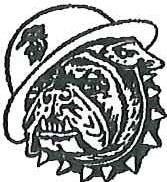 MODD OFFICER TASK LIST MONTHLY TASKS DETAILSSTANDARD OPERATING PROCEDURE31 July 2022July:This is the beginning month of the Pack's fiscal yearPACK LEADER:Should be in contact with the newly elected or re-elected Pack officers to ensure that they are aware of and understand their position's responsibilities. Appoints members of Pack Committees.SMART DOG:If the Pack Bylaws were amended at the June Grand Growl of the Pack, that officer is)	charged with ensuring that a complete set of the amended Bylaws is sent to the Honorable Kennel Smart Dog for review and approval. The approved Bylaws aredistributed by the Smart Dog to the Pounds, Pack Officers and sent to the Dept. Webmaster for posting on the Dept. Website.DOG ROBBER:On or about the second day of the month, make sure the electronic bank statement for the preceding month  is downloaded from the bank site, printed and reconciled to the check book balance.Prepare a year-end final (1 July of the previous year to 30 June of the current year) financial report.Ensure that a check for the Passport fees collected at the June Grand Growl of the Pack is transmitted to Honorable Kennel Dog Robber.Ensure that a completed, signed (by the Installing Officer) Report of the Installation of Pack Officers is sent to the Honorable Kennel Dog Robber.RECORDERDOG:Prepare a set of the DRAFT Scratchings of the June Grand Growl of the Pack for)	reading and approval at the September Growl of the Pack. These draft Scratchings ofMODD  OFFICERMONTHLY TASKS LIST DETAILS• STANDARD OPERATING PROCEDURE· Page 1 of 8the June Growl should also be emailed to the Pack Leader for his review well before the next Growl.August:DOG ROBBER:On or about the second day of the month, make sure the electronic bank statement for the preceding month is downloaded from the bank site, printed and reconciled to the check book balance.As the first Pack Growl will take place in mid-September; the Dog Robber notifies the membership of the upcoming Growl by sending a snail mail or an email notice, including the 30 June financial report to all the Dogs (especially the Pack Staff) in the Pack, together with a copy of the DRAFT Scratchings of the June Grand Growl of the Pack, prepared by the Recorder Dog, about two weeks prior to the mid-September Growl.September:PACK LEADER:Prepare an agenda for the Growl and presides over the September Growl.DOG ROBBER:On or about the second day of the month, make sure the electronic bank statement for the preceding month is downloaded from the bank site, printed and reconciled to the check book balance.As the first Growl of the Pack typically falls in mid-September; the Dog Robber needs to copy and distribute the year-end (30 June) annual financial report at the September Growl.Attend the September Growl, accumulate all bones for dues, Passport Fees, assessed fines and all other income received at the Growl.Following the Growl (within 48 hours) the income received at the Growl is reconciled and bones deposited into the bank account.Within one week of the Growl, a check for the Passport fees collected at the September Growl are to be transmitted to the Honorable Kennel Dog Robber.RECORDER DOG:Have a copy of the DRAFT Scratchings of the June Grand Growl of the Pack for reading and approval.Record the Scratchings of the September Growl.MODD OFFICER MONTHLYTASKS LIST DETAILS· STANDARD OPERATING PROCEDURE -Page 2 of 8)		3. Transcribe and proof-read the Scratchings of the September Growl. These draft Scratchings of the September Growl should also be emailed to the Pack Leader for his review well before the next Growl.Change the DRAFT Scratchings of the previous Growl (June) to approvedScratchings and insert into the three-ring binder with the Dog Robber's files.October:DOG ROBBER:On or about the second day of the month, make sure the electronic bank statement for the preceding month is downloaded from the bank site, printed and reconciled to the check book balance.As the second Growl of the Pack will take place in mid-November; the Dog Robber notifies the membership of the upcoming Growl by sending a snail mail notice to all the Dogs (especially the Pack Staff) in the Pack, together with a copy of the DRAFT Scratchings of the September Growl of the Pack, prepared by the Recorder Dog, about two weeks prior to the mid- November Growl.November:PACK LEADER:Prepare an agenda for the Growl and preside over the November Growl.)SMART DOG:Notifies those present at this Growl that proposed amendments to the Pack Bylaws are to be submitted to that officer no later than 1 February of the upcoming calendar year for distribution to all Pounds and Pack Officers in preparation for the Grand Growl of the Pack in June of the upcoming calendar year. That officer will also notify all Pounds and Pack Officers of that requirement on or slightly before 1 December (the following month).DOGROBBER:On or about the second day of the month, make sure the electronic bank statement for the preceding month is downloaded from the bank site, printed and reconciled to the check book balance.As the second Pack Growl of the year typically falls in mid-November; the Dog Robber needs to prepare an up-to-date (typically as of end of the preceding month) financial report.Attend the Growl, accumulate all bones for dues, Passport Fees, assessed fines and all other income received at the Growl.MODD OFFICERMONTHLY TASKSLIST DETAILS· STANDARD OPERATING PROCEDURE· Page 3 of 8Following the Growl (within 48 hours) the income received at the Growl is reconciled and bones deposited into the bank account.Within one week of the Growl, a check for the Passport fees collected at the Growl are to be transmitted to the Honorable Kennel Dog Robber.RECORDER DOG:Have a copy of the DRAFT Scratchings of the September Pack Growl for reading and approval.Attend the Growl, record the Scratchings.Change the DRAFT Scratchings of the previous Pack Growl (September) to approved Scratchings and insert into the three-ring binder with the Dog Robber's files.Transcribe and proof-read the Scratchings of the November Growl. These draft Scratchings of the recent Growl should also be emailed to the Pack Leader for his review well before the next Growl.December:DOG ROBBER:On or about the second day of the month, make sure the electronic bank statement for the preceding month is downloaded from the bank site, printed and reconciled to the check book balance.SMART DOG:Advise all Dogs, Poundkeepers, Pound Dog Robbers and Pack Staff that proposed amendments to the Pack Bylaws (to be considered at the June Grand Growl of the Pack in the new fiscal year) are due to the Worthy Pack Smart Dog by 1 February of the upcoming year.December is typically the "quietest" month of the Pack Leader's & Dog Robber's year.January: There typically is no Pack Growl in January.DOG ROBBER:On or about the second day of the month, make sure the electronic bank statement for the preceding month is downloaded from the bank site, printed and reconciled to the check book balance.Update and submit the annual, required (by the Kennel and Marine Corps League Bylaws) IRS form 990-N on or about 15 January of each year. This is done on-line only at:https://www.irs.gov/charities-non-profits/annual-electronic-filing-reguirement-for-small-exempt-MODD OFFICER MONTHLY TASKS LIST DETAILS· STANDARD OPERATING PROCEDURE -Page 4 of 8organizations-form-990-n-e-postcard. The final report (once approved by the IRS) is shared with)	the Honorable Kennel Dog Robber, who ensures that MCL National is also advised.February:DOG ROBBER:On or about the second day of the month, make sure the electronic bank statement for the preceding month is downloaded from the bank site, printed and reconciled to the check book balance.As the third Pack Growl typically falls in mid-March; the Dog Robber needs to prepare an up-to-date (typically as of end of the preceding month) financial report.As the third Growl of the Pack will take place in mid-march; the Dog Robber notifies the membership of the upcoming Growl by sending a snail mail notice to all the Dogs (especially the Pack Staff) in the Pack, together with a copy of the DRAFT Scratchings of the November Growl of the Pack, prepared by the Recorder Dog, about two weeks prior to the mid-March Growl.SMART DOG:Distribute to all Dogs, Poundkeepers, Pound Dog Robbers and Pack Staff any proposedamendments to the Pack Bylaws (to be considered at the June Grand Growl of the Pack in the new fiscal year) no later than 15 February of the new calendar year.)March:PACK LEADER:Prepare an agenda for the Growl and preside over the March Growl.MAD DOG:That officer shall notify all Pounds and Pack Officers of the dates for submission and criteria to be followed for Initiation of all Devil Dogs and Pups at the June Grand Growl of the Pack in June.DOG ROBBER:On or about the second day of the month, make sure the electronic bank statement for the preceding month is downloaded from the bank site, printed and reconciled to the check book balance.Attend the March Growl, accumulate all bones for dues, Passport Fees, assessed fines and all other income received at the Growl.Following the Growl (within 48 hours) the income received at the Growl is reconciled and bones deposited into the bank account.')MOOD PACK OFFICER MONTHLY TASKS LIST DETAILS -STANDARD OPERATING PROCEDURE· Page 5 of8Within one week of the Growl, a check for the Passport fees collected at the Growl are to be transmitted to the Honorable Kennel Dog Robber.RECORDER DOG:Have a copy of the DRAFT Scratchings of the November Pack Growl for reading and approval.Attend the March Growl and record the Scratchings.Change the DRAFT Scratchings of the previous Pack Growl (November) to approved Scratchings and insert into the three-ring binder with the Dog Robber's files.Transcribe and proof-read the Scratchings of the March Growl. These draft Scratchings of the recent Growl should also be emailed to the Pack Leader for his review well before the next Growl.April:DOG ROBBER:On or about the second day of the month, make sure the electronic bank statement for the preceding month is downloaded from the bank site, printed and reconciled to the check book balance.As the fourth Pack Growl will take place in mid-may; the Dog Robber notifies the membership of the upcoming Growl by sending a snail mail notice or email notice:(Especially the Pack Staff) in the Pack, together with a copy of the DRAFT Scratchings of the March Growl of the Pack, prepared by the Recorder Dog, about two weeks prior to the mid-May Growl, and prepares an up-to-date (typically as of end of the preceding month) financial reportOn or before 25 April; The Pack's Registered Agent will log onto the state website (https://www.njportal.com/DOR/AnnualReports/Business?sessionType=AnnualReport) and renew/update the Pack's incorporation status. The Pack's Registered Agent (POD Sutton currently) will use the debit card connected to the Pack's checking account to pay the $25.00 annual renewal fee.May:PACK LEADER:Prepare an agenda for the Growl and preside over the May Growl.DOG ROBBER:On or about the second day of the month, make sure the electronic bank statement for the preceding month is downloaded from the bank site, printed and reconciled to the check book balance.MODD OFFICER MONTHLY TASKS LIST DETAILS - STANDARD OPERATING PROCEDURE - Page 6 of 8Attend the May Growl, accumulate all bones for dues, Passport fees, assessed fines)	and all other income received at the Growl.Following the Growl (within 48 hours) the income received at the Growl is reconciled · and bones deposited into the bank account.As the annual Grand Growl of the Pack typically falls on a Friday evening in mid­ June; the Dog Robber needs to prepare an up-to-date (typically as of end of the preceding month) financial report.Also, Dog Robber notifies the membership of the upcoming Grand Growl of the Pack by sending a snail mail or email notice to all the Dogs (especially the Pack Staff) in the Pack, together with a copy of the DRAFT Scratchings of the March or May Growl of the Pack, prepared by the Recorder Dog, abou{two weeks prior to the mid-June Growl.RECORDER DOG:Have a copy of the DRAFT Scratchings of the March or May Pack Growl for reading and approval.Attend the May Pack Growl and record the Scratchings.Change the DRAFT Scratchings of the previous Pack Growl (March or May) to)	approved Scratchings and insert into the three-ring binder with the Dog Robber's files.Transcribe and proof-read the Scratchings of the May Growl. These draft Scratchings of the recent Growl should also be emailed to the Pack Leader for his review well before the next Growl.June:PACK LEADER:Prepare an agenda for the Grand Growl of the PackMAD DOG:That officer shall preside over the initiation of all Devil Dogs and Pups at the Grand Growl of the Pack.DOG ROBBER:On or about the second day of the month, make sure the electronic bank statement for the preceding month is downloaded from the bank site, printed and reconciled to the check book balance.Attend the Grand Growl of the Pack, take gear sales bones and accumulate all bones)	for dues, Passport Fees, assessed fines and all other income received at the Growl.MOOD OFFICER MONTHLYTASKS LIST DETAILS· STANDARD OPERATING PROCEDURE -Page 7 of 8Following the Growl (within 48 hours) the income received at the Growl is reconciled and bones deposited into the bank account.Within one week of the Growl, a check for the Passport fees collected at the Growl are to be transmitted to the Honorable Kennel Dog Robber.RECORDER DOG:Have a copy of the DRAFT Scratchings of the March or May Pack Growl for reading and approval.Attend the Grand Growl of the Pack Growl and record the Scratchings.Change the DRAFT Scratchings of the previous Pack Growl (March or May) to approved Scratchings and insert into the three-ring binder with the Dog Robber's files.Transcribe and proof-read the Scratchings of the Grand Growl of the Pack. These draft Scratchings of the recent Growl should also be emailed to the Pack Leader for his review well before the next Growl.SMART DOG:Distribute to all Dogs, Poundkeepers, Pound Dog Robbers and Pack Staff copies of any proposed amendments to the Pack Bylaws and call for a vote on the proposed amendments.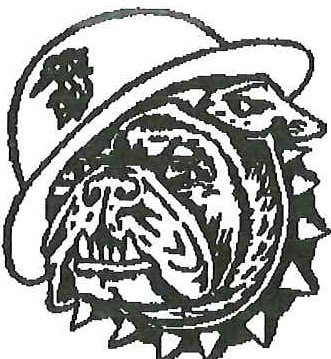 MODD NEW JERSEY PACK OFFICER MONTHLY TASKS LIST DETAILS· STANDARD OPERATING PROCEDURE. Page 8 of 82017 - 2018	NEW JERSEY PACKMOODBUDGET PROPOSALPROPOSED TOTAL:$2,250.00··..PROPOSED TOTAL:$2,250.002017 • 2018 PROPOSED BUDGET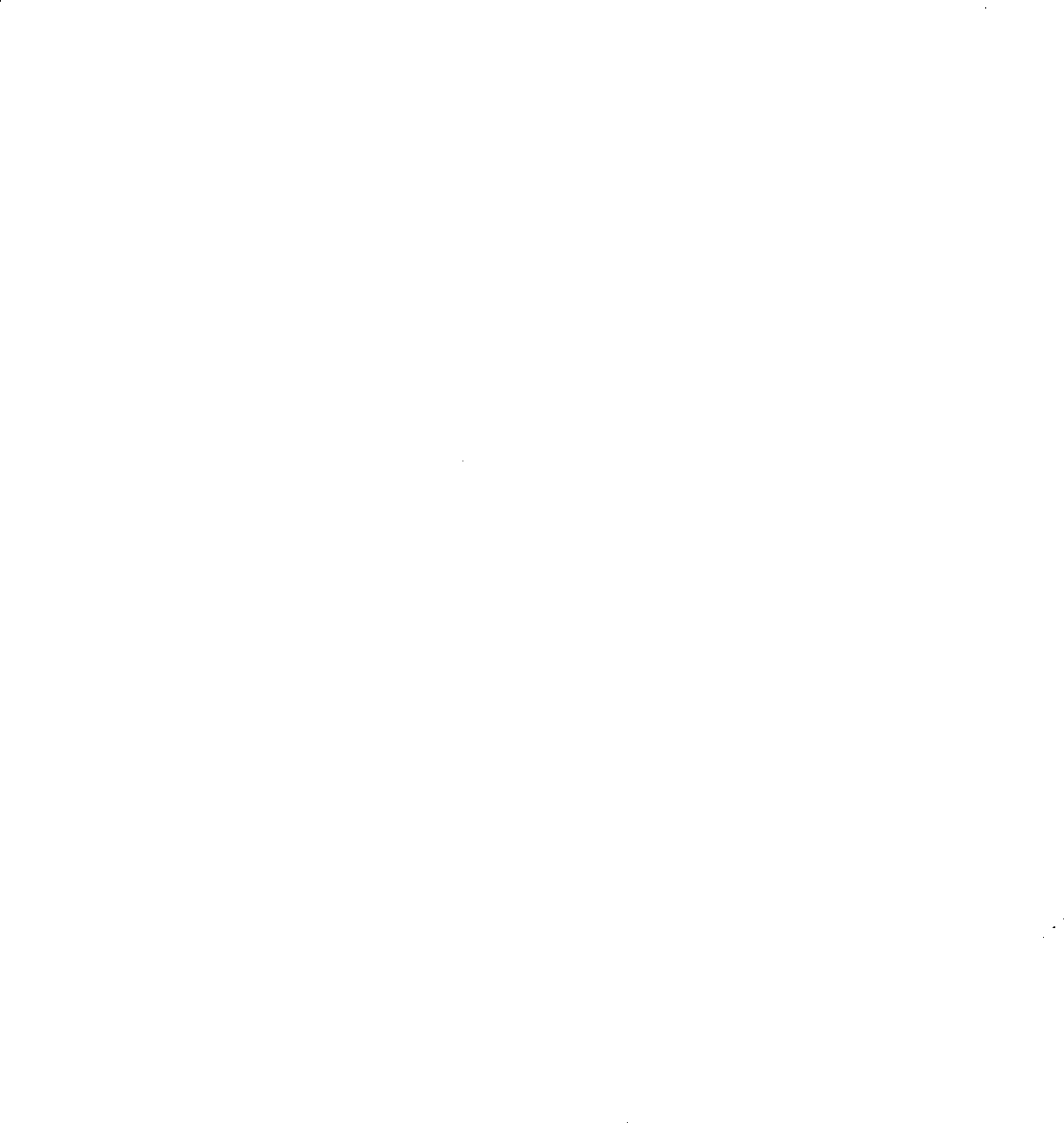 PD	136PAID	2017Name	DG	TAG	STREET	CITY	ST  ZIP	PDT!TLE	PKTITLE	MCLNO	DPLMCount of category	4Name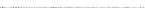 Count of category	29APRICENA,MICHAEL DD	17-309	258 CLINTON PL	HACKENSACK	NJ	07601	1035732425892255523410451536262020242238181867491290611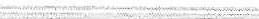 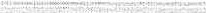 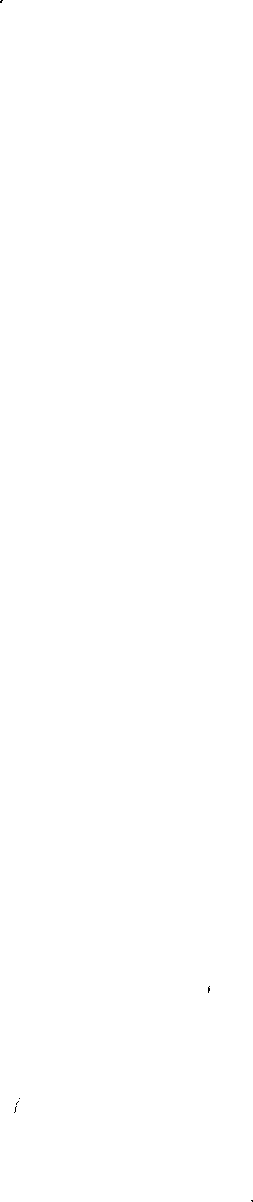 MONTAGNA,SERPHIN PUP	16-248	142 MACARTHUR DR	SADDLE BROOK	NJ	07663/2szmianski Jr.Anthony  DD	07-314	16 SWEETWOOD COURT	WEST CALDWELL NJ	07006-7709	59Sunday, July I, 2018	Page9of 14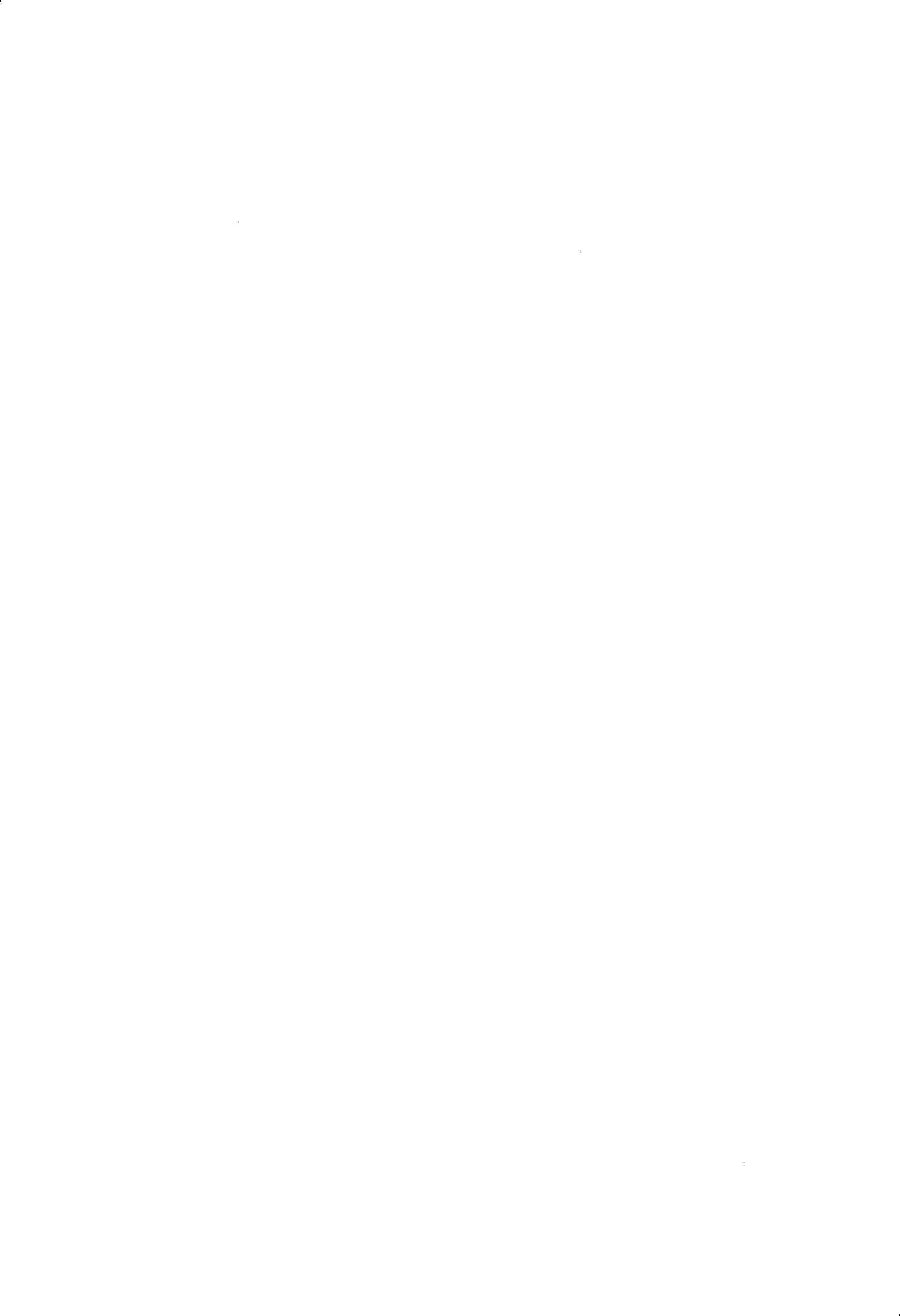 Sunday, July 1, 2018	Page!Oof 14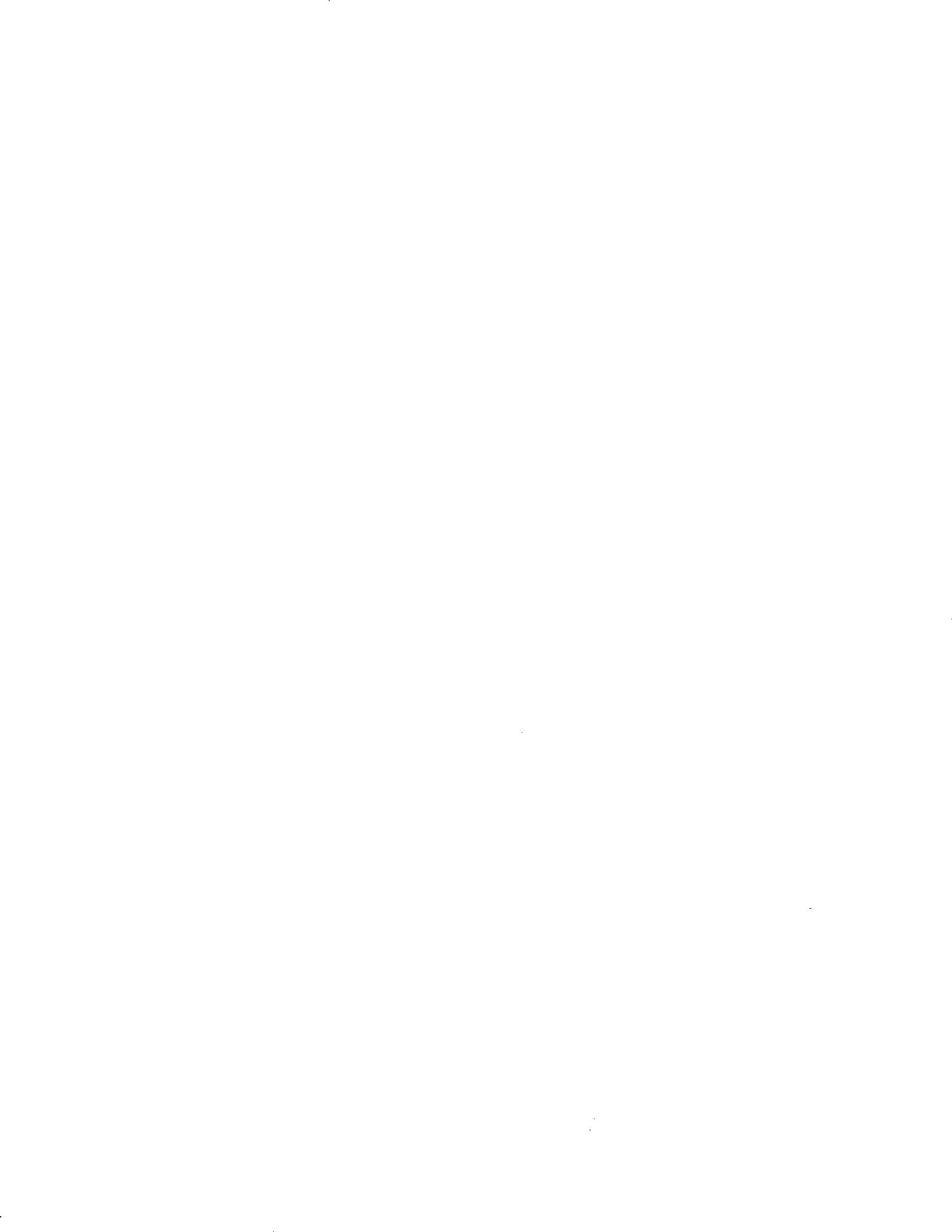 INCOME DESCRIPTIONPACK DUES$	600.00FINES ASSESSED$	600.00PASSPORT FEES$	490.00PLM REIMBS. From KENNEL$	60.00RAFFLE INCOME$	100.00GRAND GROWL REGISTRS.$	400.00DGTAGSTREETCITYSTZIPPDTITLEPKTITLEMCLNODPLMJRCHBOLD,LOIS MPUP09-150PO BOX445TEANECKNJ07666-0445085926.:/DEANGELO,JOSEPHDD14-380740B HOMICKI CTCLOTS NECKNJ07742SSVPK#136WPD (NJ}330411EBEL.EDWARD MPUP16-246170 N 5TH STSADDLE BROOKNJ07663340852/vEVERHARD JR.GASPPUP17-32645WOOLEYSTABERDEENNJ07747183481183481183481Giovanni.LouisDD71-080535 AVE A #430BAYONNENJ07002-161127HAUCK.JASONPUP18-27920 MARCY STBLOOMFIELDNJ07003335687VHOFFMAN,DANIEL JDD14-12123 WAVERLY PLMONTVALENJ07645242540VHUMAN,CESAR MDD17-17765 DEVON STNORTH ARLINGTNJ07031SSD#136108403VIACOVOU,PERRY LDD17-32784 CENTRAL AVESEWARENNJ07077344916(/Levy.SheldonDD09-152461 SUMMIT AVEHACKENSACKNJ07601190212Maccagnaro,Roger0DD06-26661 SYLVAN PLACENUTLEYNJ07110-1548194834ack Jr.Donald WDD09-441100 BURNT MILL RDBRANCHBURGNJ08876222677_,...-McCall,James EPOD06-185860 ESTER AVENUETEANECKNJ07666-2558SDT#136105661POOLE.CARLOS APUP14-257991 HOWARD CTNEW MILFORDNJ0764607646076460764607646SOLDANO,CHRISOPH PUP	18-108	1 FELICIA CT	FLEMINGTON	NJ	08822	336827SOLDANO,CHRISOPH PUP	18-108	1 FELICIA CT	FLEMINGTON	NJ	08822	336827SOLDANO,CHRISOPH PUP	18-108	1 FELICIA CT	FLEMINGTON	NJ	08822	336827SOLDANO,CHRISOPH PUP	18-108	1 FELICIA CT	FLEMINGTON	NJ	08822	336827SOLDANO,CHRISOPH PUP	18-108	1 FELICIA CT	FLEMINGTON	NJ	08822	336827SOLDANO,CHRISOPH PUP	18-108	1 FELICIA CT	FLEMINGTON	NJ	08822	336827SOLDANO,CHRISOPH PUP	18-108	1 FELICIA CT	FLEMINGTON	NJ	08822	336827SOLDANO,CHRISOPH PUP	18-108	1 FELICIA CT	FLEMINGTON	NJ	08822	336827SOLDANO,CHRISOPH PUP	18-108	1 FELICIA CT	FLEMINGTON	NJ	08822	336827SOLDANO,CHRISOPH PUP	18-108	1 FELICIA CT	FLEMINGTON	NJ	08822	336827SOLDANO,CHRISOPH PUP	18-108	1 FELICIA CT	FLEMINGTON	NJ	08822	336827_/'WALUK,MICHAEL JDD17-108201 WESTFIELD AVEPISCATAWAYNJ08854-5539SJVPK#136052025HITE JR.GEORGEPUP18-282585 RIVERSIDE DRHILLSIDENJ07205151963iJVHITE,GARY TDD17-32822B ROOSEVELT AVECARTERETNJ07008331043PAID9999NameDGTAGSTREETCITYSTZIPPDTITLEPKTJTLEMCLNODPLMCount of category	19Count of category	19Count of category	19Count of category	19Count of category	19Count of category	19Count of category	19Count of category	19Count of category	19Count of category	19Count of category	19Amato.AnthonyPOD94-065RR2 BOX4235HENRYVILLEPA18332-95041084021472Basile,Rich D.POD92-3535 STONEHILL LNBELVIDERENJ07823-2847WDT(NJ)WDT(NJ)875911214Curcio.JamesPOD92-08846 COLUMBIA AVE APT 1AKEARNYNJ07032-2901173941683DeChirico,Patrick CPOD00-30116WAGNERRDSTOCKTONNJ08559-14111508181496DeFrancisci,Thomas JPOD89-00312 BROOKHILL PLACELITTLE FALLSNJ07424-22151405Donnelly.Gerard PPOD95-317926 BAY AVEPOINT PLEASANTNJ08742-30651210121231Fisher.James WPOD95-32010 CARPENTER PLMETCHENNJ08840-25221210111399Havel,Skip RPDD06-265447 THIRD STREETCARLSTADTNJ07072-1421SPD#1361878872296Kiss,\IVi!liam LPDD93-3186 RT 628WANTAGENJ07461-2627756734Kloss.Howard JPDD88-263900 PAULJSON AVENUE APTCLIFTONNJ07011-3654243Uggon,Roger WPOD90-1451152 KENSINGTON AVEPLAINFIELDNJ07060-26331961152LJMONELLE,Ronald TPDD97-37763 NEW STREETWOODBRIDGENJ07095-2859SMD #1361149881200McDonough,WilliamPDD77-16376 GOLF CLUB DRIVELANGHORNEPA19047-216322281322Nasdeo,EdwardPDD85-2717YATESDREAST BRUNSWIGNJ08816-3858391Pena,Vincent MPOD95-319536 STRATHCLYDE CT.APOPKAFL32712-47451185581112Rumelt,George LPDD96-39012 RUGBY RDNEW CITYNY10956-40291262061365White,Joseph WPOD75-100116 TOTAWA RDTOTAWANJ07512-2709600711816Williams.David APDD04-147550 MT. HOPE ROADWHARTONNJ07885-28381780792100Zullo,Louis APDD90-007166 DAVIS AVEPISCATAWAYNJ08854-2406392